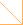 全自动啤酒分析仪,进口啤酒分析仪, 德国盖博啤酒分析仪,德国盖博
仪器介绍
Fermento啤酒分析仪是在实践中深受好评的新一代全自动啤酒分析仪。这款彻底改良后的仪器突出的特点是不锈钢外壳明显变小，同时配备了带有五个按键、操作方便的大型显示屏，两分钟之内就能同时完成酒精度、真正浓度、外观浓度、原麦汁浓度和密度的检测，测量精度达0.01%。啤酒样品仅需预先除气，全部测量结果可通过显示器、打印机以及一个串行口输出（RS232）。 仪器的校准采用一种已知内容物含量的参比啤酒进行，该仪器能够存储20种参比啤酒（例如：皮尔森啤酒、麦芽啤酒和强烈啤酒等）的数据，您仅需将各种参比啤酒的指标输入仪器，所有内容物质（酒精、原麦汁浓度和浸出物等）的校准便可一步完成。全自动啤酒分析仪技术参数
测量范围 酒精： 0 － 15 %
原麦汁浓度：0 － 20 %
真正浓度： 0 － 10 %
外观浓度： 0 － 10 %
密度： 0.95 － 1.05g/cm3
测量时间 2分钟左右（包括进样）
样品体积 每次测量约12 - 20 ml左右脱过气的啤酒
重量 8.5 kg 接口 RS232 可接电脑、
打印机 尺寸: 25cm×19cm×35cm(宽×高×长)